I.Gundulića 2,10380 Sveti Ivan ZelinaTel.fax: 01/2060 918,tel:01/2061 109				e-mail: osnovna.skola.zelina@zg.t-com.hr				KLASA: 112-02/23-01/30		Urbroj: 238/30-31-20-01-4	Sveti Ivan Zelina, 11. 12. 2023.			Predmet: Obavijest o rezultatu natječaja.- daje se	 U skladu sa člankom 24. Temeljnog kolektivnog ugovora za službenike i namještenike u javnim službama (Narodne novine br. 56/22) izvještavamo da su na radno mjesto pomoćnika u nastavi primljeni kako slijedi:MAJA ŠEB ŠPINDERKIVANA ČEHULIĆ   S poštovanjem,						         v. d. ravnateljica:							Martina Potočki, dipl. uč.								v. r.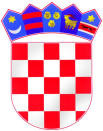 REPUBLIKA HRVATSKAZAGREBAČKA ŽUPANIJAOSNOVNA ŠKOLADRAGUTINA DOMJANIĆASVETI IVAN ZELINA